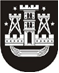 KLAIPĖDOS MIESTO SAVIVALDYBĖS TARYBASPRENDIMASDĖL KLAIPĖDOS MIESTO SAVIVALDYBĖS TARYBOS 2017 M. LIEPOS 27 D. SPRENDIMO NR. T2-188 „DĖL NEKILNOJAMOJO TURTO AUKŠTOJI G. 13, KLAIPĖDOJE, PIRKIMO“ PRIPAŽINIMO NETEKUSIU GALIOS 2020 m. vasario 27 d. Nr. T2-34KlaipėdaVadovaudamasi Lietuvos Respublikos vietos savivaldos įstatymo 18 straipsnio 1 dalimi, Klaipėdos miesto savivaldybės taryba nusprendžia:1. Pripažinti netekusiu galios Klaipėdos miesto savivaldybės tarybos 2017 m. liepos 27 d. sprendimą Nr. T2-188 „Dėl nekilnojamojo turto Aukštoji g. 13, Klaipėdoje, pirkimo“.2. Skelbti šį sprendimą Klaipėdos miesto savivaldybės interneto svetainėje.Savivaldybės meras Vytautas Grubliauskas